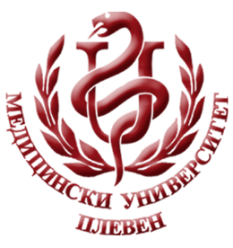 ПРАВИЛА И КРИТЕРИИза разпределяне на средствата по Национална програма „Млади учени и постдокторанти - 2 “ ,приети с Решение на Академичен съвет в МУ- Плевен           № 15 от 25.07.2022 г.Целта на програмата е привличане, задържане и развитие на млади учени и постдокторанти, чрез което да се постигне устойчиво възпроизвеждане на научния капацитет на национално ниво. Програмата ще се изпълнява на 2 етапа с продължителност по 18 месеца:I-ви етап, 18 месеца, 2022 - 2023 г.II-ри етап, 18 месеца, 2024 - 2025 г. Програмата се реализира в два модула - млади учени и постдокторанти.Общият индикативен бюджет на програмата е до 15 млн. лв.Сумата по програмата определена за МУ – Плевен е в размер на                                                     225 106 лв. – по 112 553 лв. за всеки от двата 18 месечни етапа.Разпределението на полученитите по програмата средства към структурните звена на МУ – Плевен се извършва от Комисия, въз основа на механизъм и правила за прозрачен подбор на кандидатите, които ще участват по програмата.Комисията се избира на Академичен съвет и решенията и се утвърждават на заседание на Академичния съвет на МУ – Плевен. Комисията включва зам.-ректора по НИД, зам.-деканите по НИД на всички структурни звена, научния секретар на МУ – Плевен, външен за МУ-Плевен постдокторант и юрисконсулт. Председател на комисията е зам.-ректора по НИД на МУ – Плевен. Финансирането и броя на подпомогнатите млади учени и постдокторанти в отделните структурни звена на МУ – Плевен, се определят от звената и се утвърждва от Комисията на МУ – Плевен.Броят и размерът на възнагражденията се определят въз основа на размера на средствата за съответния факултет и допустимите рамки за размера на съответното единично възнаграждение.Не се допуска участие в Програмата за срок по-кратък от 6 месеца.Средствата по Националната програма не могат да се използват за същите дейности, финансирани от фондовете на Европейския съюз, друго национално финансиране, както и други донорски програми.В случай, че останат неусвоени средства по програмата, те се преразпределят към другите структурни звена въз основа на утвърдените за подбор критерии. Разпределението на средствата между структурните звена на МУ – Плевен се извършва въз основа на коефициент, отчитащ брой научни публикации в Web of Science и Scopus за 2021 г., броя действащи докторанти към 31.12.2021 г., броя постдокторанти придобили ОНС „Доктор“ за периода 2019-2021 г., броя на академичния състав и броя на младите учени, отговарящи на определението „млад учен“ за цялата продължителност на първият 18-месечен етап (табл.1). Таблица 1 Разпределението на средствата между структурните звена на МУ-Плевен Като неразделна част към настоящите Правила следва да се спазват Указанията на МОН за изпълнение на Програмата (Заповед № РД09-3450/30.06.2022 г. на Министъра на образованието и науката на РБ). ЗвеноСтатииДокторантиПДАк. съставМл.УK*888,63
Сума ФМ12085271795275 414,50 ФФ6152671416 353,59 ФОЗ5951054710 427,10 ФЗГ6112753610 134,02 МК50 0201223,79 